Το Πάσχα της Νόνας Χελώνας1. Το Πάσχα της Νόνας χελώνας1η Δραστηριότητα: Η Νόνα χελώνα διηγείται«Ζωγράφισε  ότι σου άρεσε από το παραμύθι»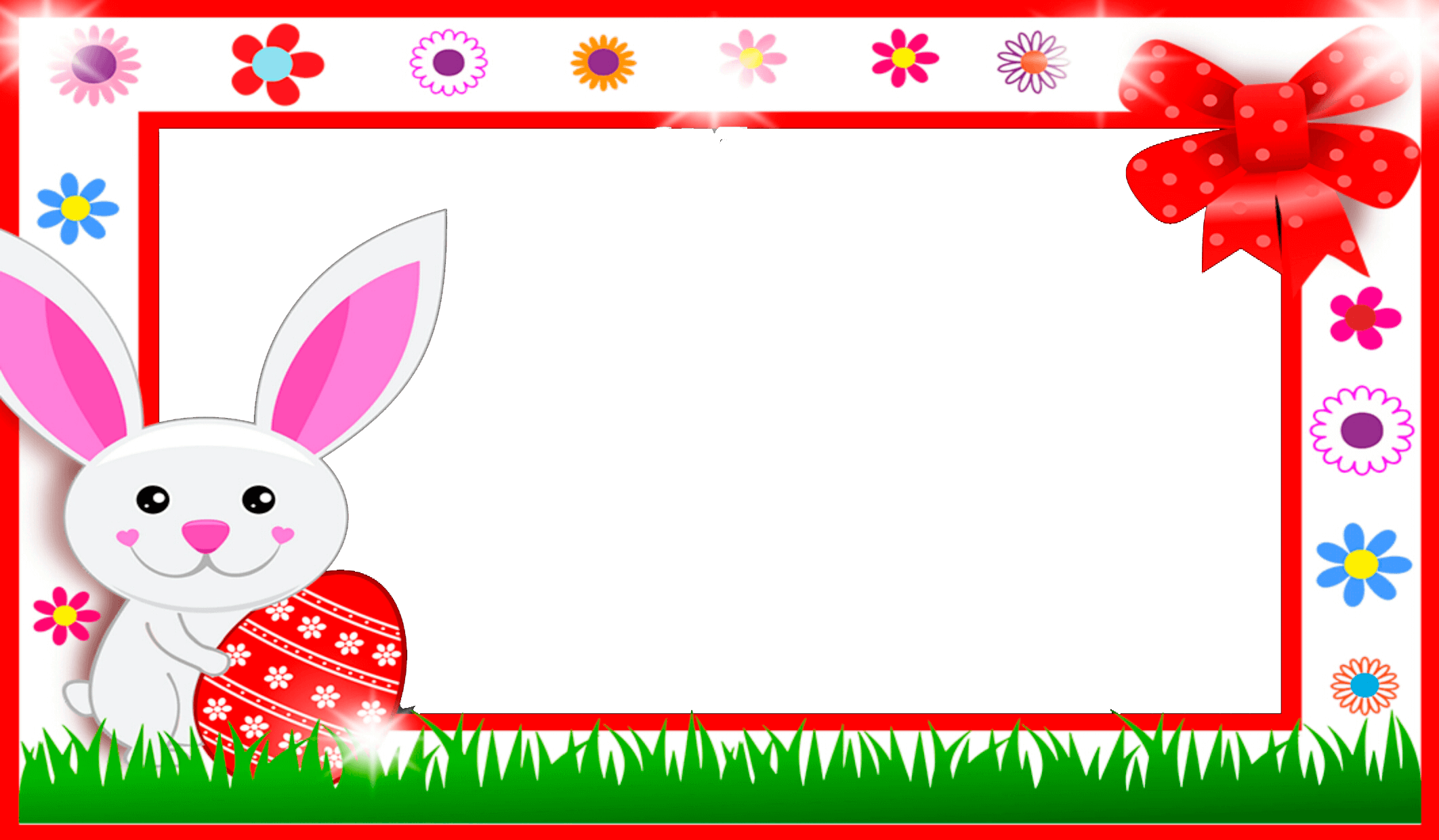 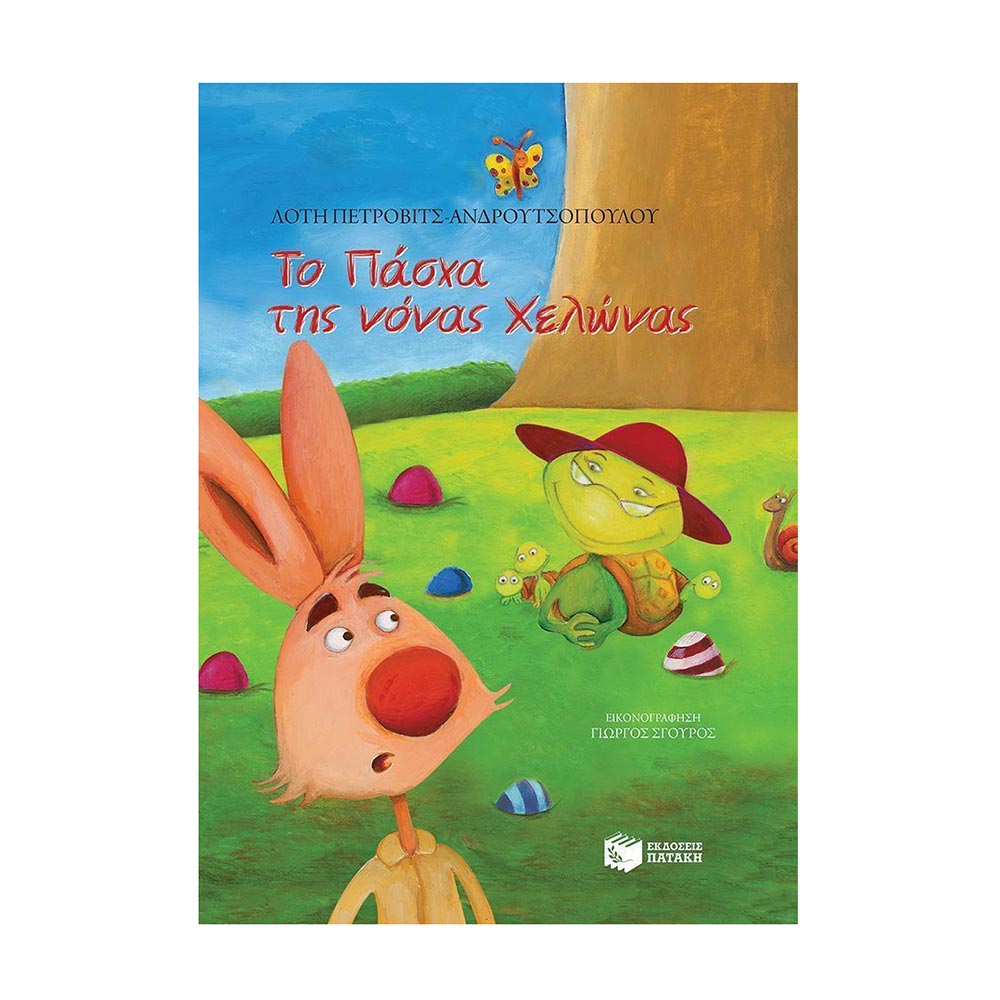 